________________________________________________________FICHE D'INSCRIPTION 
EXPOSITION JEUNES TALENTS    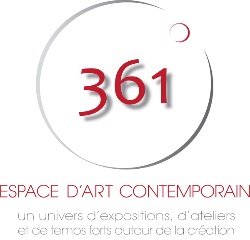 Quelle exposition vous intéresse ?06 janvier au 02 février 202003 février au 1er mars 202002 mars au 29 mars 2020_________________________________________________________________Nom :

Prénom :

Nom d'Artiste :

Né(e) le : ......../......../..............Ville :

Discipline :Téléphone : 				

@mail :

Site Internet / Facebook :DessinPeintureBDPhotographieGravureIllustrationUrban ArtSculptureInstallationAnimation 3DAutres